Вариант №8Дано: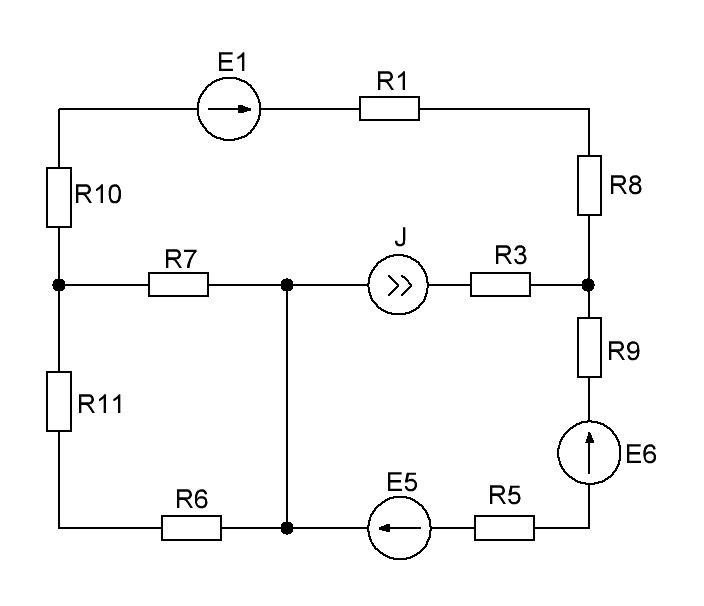 РешениеУпростим схему путем эквивалентных преобразований сопротивлений и ЭДС:Перерисуем схему с ученом принятых обозначений и покажем на ней направления токов и обходов контуров:Рассчитаем токи в цепи методом контурных токов (МКТ). В качестве контурных токов примем следующие: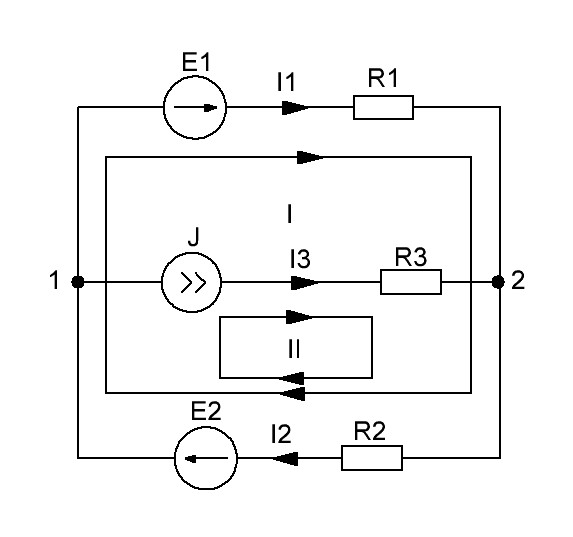 Т. к. цепи содержит источник тока, то уравнение будет одно:Второй ток определим по первому закону Кирхгофа:Рассчитаем токи методом узловых потенциалов. Для этого примем потенциал в узле 2 равным нулю. Тогда потенциал в 1 узле будет равен: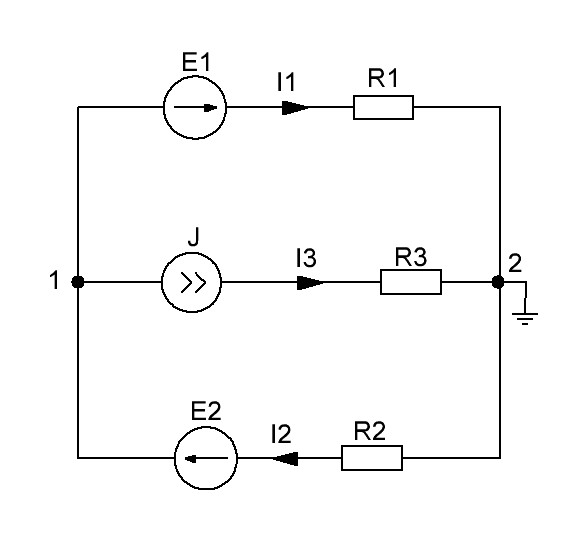 Токи определи по закону Ома и Кирхгофа:Составим баланс мощностей:Найдем падение напряжения на источнике тока по второму закону Кирхгофа:Баланс мощностей сходится, следовательно, расчет сделан верно.